Projektu vadlīnija „Atbildīgs dzīvesveids”aktivitāte  “Jauniešu vides apziņas veicināšanas pasākumi”Projekta iesnieguma veidlapaApzinos, ka nepatiesas apliecinājumā sniegtās informācijas gadījumā administratīva un finansiāla rakstura sankcijas var tikt uzsāktas gan pret mani, gan arī pret minēto juridisko personu – projekta iesniedzēju.		/amats/								 /paraksts/                                                                                          		  /paraksta atšifrējums/Ja projekta iesniegumu paraksta persona, kuras pārstāvības tiesības nav reģistrētas publiskos reģistros „amats” vietā jānorāda pilnvarojumu apliecinošs dokuments (pilnvara, rīkojums un tml..) kurš pievienots projekta iesniegumam.Projekta nosaukumsProjekta nosaukumsProjekta nosaukumsKoncentrēta projekta būtība (1-2 teikumi)Koncentrēta projekta būtība (1-2 teikumi)Koncentrēta projekta būtība (1-2 teikumi)Koncentrēta projekta būtība (1-2 teikumi)Koncentrēta projekta būtība (1-2 teikumi)Koncentrēta projekta būtība (1-2 teikumi)Koncentrēta projekta būtība (1-2 teikumi)Koncentrēta projekta būtība (1-2 teikumi)Koncentrēta projekta būtība (1-2 teikumi)Koncentrēta projekta būtība (1-2 teikumi)Koncentrēta projekta būtība (1-2 teikumi)Koncentrēta projekta būtība (1-2 teikumi)Koncentrēta projekta būtība (1-2 teikumi)Koncentrēta projekta būtība (1-2 teikumi)Koncentrēta projekta būtība (1-2 teikumi)Koncentrēta projekta būtība (1-2 teikumi)Budžets (EUR)Budžets (EUR)Budžets (EUR)Budžets (EUR)Budžets (EUR)Budžets (EUR)Budžets (EUR)LVAFLVAFLVAFLVAFLVAFKOPĀKOPĀ1. Projekta iesniedzējs1. Projekta iesniedzējs1. Projekta iesniedzējs1. Projekta iesniedzējs1. Projekta iesniedzējsVienotais reģistrācijas Nr. Vienotais reģistrācijas Nr. Vienotais reģistrācijas Nr. Vienotais reģistrācijas Nr. Vienotais reģistrācijas Nr. Juridiskā AdreseJuridiskā AdreseJuridiskā AdreseJuridiskā AdreseJuridiskā AdreseTelefonsTelefonsTelefonsTelefonsTelefonsOficiālais e-pasts, mājaslapas adreseOficiālais e-pasts, mājaslapas adreseOficiālais e-pasts, mājaslapas adreseOficiālais e-pasts, mājaslapas adreseOficiālais e-pasts, mājaslapas adresePersona(-s) ar pārstāvības tiesībām (vārds, uzvārds, ieņemamais amats)Persona(-s) ar pārstāvības tiesībām (vārds, uzvārds, ieņemamais amats)Persona(-s) ar pārstāvības tiesībām (vārds, uzvārds, ieņemamais amats)Persona(-s) ar pārstāvības tiesībām (vārds, uzvārds, ieņemamais amats)Persona(-s) ar pārstāvības tiesībām (vārds, uzvārds, ieņemamais amats)Projekta kontaktpersona(vārds‚ uzvārds‚ amats)Projekta kontaktpersona(vārds‚ uzvārds‚ amats)Projekta kontaktpersona(vārds‚ uzvārds‚ amats)Projekta kontaktpersona(vārds‚ uzvārds‚ amats)Projekta kontaktpersona(vārds‚ uzvārds‚ amats)Kontaktpersonas tālruņa numurs Kontaktpersonas tālruņa numurs Kontaktpersonas tālruņa numurs Kontaktpersonas tālruņa numurs Kontaktpersonas tālruņa numurs Kontaktpersonas e-pasts Kontaktpersonas e-pasts Kontaktpersonas e-pasts Kontaktpersonas e-pasts Kontaktpersonas e-pasts 2. Informācija par projekta partneriem* (nepieciešamības gadījumā pievienot papildus kolonnas)2. Informācija par projekta partneriem* (nepieciešamības gadījumā pievienot papildus kolonnas)2. Informācija par projekta partneriem* (nepieciešamības gadījumā pievienot papildus kolonnas)2. Informācija par projekta partneriem* (nepieciešamības gadījumā pievienot papildus kolonnas)2. Informācija par projekta partneriem* (nepieciešamības gadījumā pievienot papildus kolonnas)2. Informācija par projekta partneriem* (nepieciešamības gadījumā pievienot papildus kolonnas)2. Informācija par projekta partneriem* (nepieciešamības gadījumā pievienot papildus kolonnas)2. Informācija par projekta partneriem* (nepieciešamības gadījumā pievienot papildus kolonnas)2. Informācija par projekta partneriem* (nepieciešamības gadījumā pievienot papildus kolonnas)2. Informācija par projekta partneriem* (nepieciešamības gadījumā pievienot papildus kolonnas)2. Informācija par projekta partneriem* (nepieciešamības gadījumā pievienot papildus kolonnas)2. Informācija par projekta partneriem* (nepieciešamības gadījumā pievienot papildus kolonnas)2. Informācija par projekta partneriem* (nepieciešamības gadījumā pievienot papildus kolonnas)2. Informācija par projekta partneriem* (nepieciešamības gadījumā pievienot papildus kolonnas)2. Informācija par projekta partneriem* (nepieciešamības gadījumā pievienot papildus kolonnas)2. Informācija par projekta partneriem* (nepieciešamības gadījumā pievienot papildus kolonnas)2. Informācija par projekta partneriem* (nepieciešamības gadījumā pievienot papildus kolonnas)2. Informācija par projekta partneriem* (nepieciešamības gadījumā pievienot papildus kolonnas)2. Informācija par projekta partneriem* (nepieciešamības gadījumā pievienot papildus kolonnas)2. Informācija par projekta partneriem* (nepieciešamības gadījumā pievienot papildus kolonnas)2. Informācija par projekta partneriem* (nepieciešamības gadījumā pievienot papildus kolonnas)2. Informācija par projekta partneriem* (nepieciešamības gadījumā pievienot papildus kolonnas)2. Informācija par projekta partneriem* (nepieciešamības gadījumā pievienot papildus kolonnas)Projekta partneris 1Projekta partneris 1Projekta partneris 1Projekta partneris 1Projekta partneris 1Projekta partneris 1Projekta partneris 1Projekta partneris 1Projekta partneris 1Projekta partneris 2Projekta partneris 2Projekta partneris 2Projekta partneris 2Projekta partneris 2Projekta partneris 2Projekta partneris 2Projekta partneris 2Projekta partneris 3Projekta partneris 3Projekta partneris 3Projekta partneris 3NosaukumsNosaukumsJuridiskais statussJuridiskais statussReģ. Nr. Reģ. Nr. AdreseAdreseKontaktpersonaKontaktpersonaKontaktpersonas tālr., e – pasts Kontaktpersonas tālr., e – pasts 2.1.Projekta partnera/ -u izvēles pamatojums un loma projektā*2.1.Projekta partnera/ -u izvēles pamatojums un loma projektā*2.1.Projekta partnera/ -u izvēles pamatojums un loma projektā*2.1.Projekta partnera/ -u izvēles pamatojums un loma projektā*2.1.Projekta partnera/ -u izvēles pamatojums un loma projektā*2.1.Projekta partnera/ -u izvēles pamatojums un loma projektā*2.1.Projekta partnera/ -u izvēles pamatojums un loma projektā*2.1.Projekta partnera/ -u izvēles pamatojums un loma projektā*2.1.Projekta partnera/ -u izvēles pamatojums un loma projektā*2.1.Projekta partnera/ -u izvēles pamatojums un loma projektā*2.1.Projekta partnera/ -u izvēles pamatojums un loma projektā*2.1.Projekta partnera/ -u izvēles pamatojums un loma projektā*2.1.Projekta partnera/ -u izvēles pamatojums un loma projektā*2.1.Projekta partnera/ -u izvēles pamatojums un loma projektā*2.1.Projekta partnera/ -u izvēles pamatojums un loma projektā*2.1.Projekta partnera/ -u izvēles pamatojums un loma projektā*2.1.Projekta partnera/ -u izvēles pamatojums un loma projektā*2.1.Projekta partnera/ -u izvēles pamatojums un loma projektā*2.1.Projekta partnera/ -u izvēles pamatojums un loma projektā*2.1.Projekta partnera/ -u izvēles pamatojums un loma projektā*2.1.Projekta partnera/ -u izvēles pamatojums un loma projektā*2.1.Projekta partnera/ -u izvēles pamatojums un loma projektā*2.1.Projekta partnera/ -u izvēles pamatojums un loma projektā** Informācija tabulā norādāma, ja projektam tiek piesaistīts vismaz viens sadarbības partneris. * Informācija tabulā norādāma, ja projektam tiek piesaistīts vismaz viens sadarbības partneris. * Informācija tabulā norādāma, ja projektam tiek piesaistīts vismaz viens sadarbības partneris. * Informācija tabulā norādāma, ja projektam tiek piesaistīts vismaz viens sadarbības partneris. * Informācija tabulā norādāma, ja projektam tiek piesaistīts vismaz viens sadarbības partneris. * Informācija tabulā norādāma, ja projektam tiek piesaistīts vismaz viens sadarbības partneris. * Informācija tabulā norādāma, ja projektam tiek piesaistīts vismaz viens sadarbības partneris. * Informācija tabulā norādāma, ja projektam tiek piesaistīts vismaz viens sadarbības partneris. * Informācija tabulā norādāma, ja projektam tiek piesaistīts vismaz viens sadarbības partneris. * Informācija tabulā norādāma, ja projektam tiek piesaistīts vismaz viens sadarbības partneris. * Informācija tabulā norādāma, ja projektam tiek piesaistīts vismaz viens sadarbības partneris. * Informācija tabulā norādāma, ja projektam tiek piesaistīts vismaz viens sadarbības partneris. * Informācija tabulā norādāma, ja projektam tiek piesaistīts vismaz viens sadarbības partneris. * Informācija tabulā norādāma, ja projektam tiek piesaistīts vismaz viens sadarbības partneris. * Informācija tabulā norādāma, ja projektam tiek piesaistīts vismaz viens sadarbības partneris. * Informācija tabulā norādāma, ja projektam tiek piesaistīts vismaz viens sadarbības partneris. * Informācija tabulā norādāma, ja projektam tiek piesaistīts vismaz viens sadarbības partneris. * Informācija tabulā norādāma, ja projektam tiek piesaistīts vismaz viens sadarbības partneris. * Informācija tabulā norādāma, ja projektam tiek piesaistīts vismaz viens sadarbības partneris. * Informācija tabulā norādāma, ja projektam tiek piesaistīts vismaz viens sadarbības partneris. * Informācija tabulā norādāma, ja projektam tiek piesaistīts vismaz viens sadarbības partneris. * Informācija tabulā norādāma, ja projektam tiek piesaistīts vismaz viens sadarbības partneris. * Informācija tabulā norādāma, ja projektam tiek piesaistīts vismaz viens sadarbības partneris. 3. Projekta vispārīgs apraksts3. Projekta vispārīgs apraksts3. Projekta vispārīgs apraksts3. Projekta vispārīgs apraksts3. Projekta vispārīgs apraksts3. Projekta vispārīgs apraksts3. Projekta vispārīgs apraksts3. Projekta vispārīgs apraksts3. Projekta vispārīgs apraksts3. Projekta vispārīgs apraksts3. Projekta vispārīgs apraksts3. Projekta vispārīgs apraksts3. Projekta vispārīgs apraksts3. Projekta vispārīgs apraksts3. Projekta vispārīgs apraksts3. Projekta vispārīgs apraksts3. Projekta vispārīgs apraksts3. Projekta vispārīgs apraksts3. Projekta vispārīgs apraksts3. Projekta vispārīgs apraksts3. Projekta vispārīgs apraksts3. Projekta vispārīgs apraksts3. Projekta vispārīgs apraksts3.1. Projekta mērķis (īstermiņa/ilgtermiņa):3.1. Projekta mērķis (īstermiņa/ilgtermiņa):3.1. Projekta mērķis (īstermiņa/ilgtermiņa):3.1. Projekta mērķis (īstermiņa/ilgtermiņa):3.1. Projekta mērķis (īstermiņa/ilgtermiņa):3.1. Projekta mērķis (īstermiņa/ilgtermiņa):3.1. Projekta mērķis (īstermiņa/ilgtermiņa):3.1. Projekta mērķis (īstermiņa/ilgtermiņa):3.1. Projekta mērķis (īstermiņa/ilgtermiņa):3.1. Projekta mērķis (īstermiņa/ilgtermiņa):3.1. Projekta mērķis (īstermiņa/ilgtermiņa):3.1. Projekta mērķis (īstermiņa/ilgtermiņa):3.1. Projekta mērķis (īstermiņa/ilgtermiņa):3.1. Projekta mērķis (īstermiņa/ilgtermiņa):3.1. Projekta mērķis (īstermiņa/ilgtermiņa):3.1. Projekta mērķis (īstermiņa/ilgtermiņa):3.1. Projekta mērķis (īstermiņa/ilgtermiņa):3.1. Projekta mērķis (īstermiņa/ilgtermiņa):3.1. Projekta mērķis (īstermiņa/ilgtermiņa):3.1. Projekta mērķis (īstermiņa/ilgtermiņa):3.1. Projekta mērķis (īstermiņa/ilgtermiņa):3.1. Projekta mērķis (īstermiņa/ilgtermiņa):3.1. Projekta mērķis (īstermiņa/ilgtermiņa):3.2. Projekta aktivitātes 3.2. Projekta aktivitātes 3.2. Projekta aktivitātes 3.2. Projekta aktivitātes 3.2. Projekta aktivitātes 3.2. Projekta aktivitātes 3.2. Projekta aktivitātes 3.2. Projekta aktivitātes 3.2. Projekta aktivitātes 3.2. Projekta aktivitātes 3.2. Projekta aktivitātes 3.2. Projekta aktivitātes 3.2. Projekta aktivitātes 3.2. Projekta aktivitātes 3.2. Projekta aktivitātes 3.2. Projekta aktivitātes 3.2. Projekta aktivitātes 3.2. Projekta aktivitātes 3.2. Projekta aktivitātes 3.2. Projekta aktivitātes 3.2. Projekta aktivitātes 3.2. Projekta aktivitātes 3.2. Projekta aktivitātes 3.3. Projekta rezultāti (norādīt izmērāmus rezultātus vai rādītājus, kurus var objektīvi pārbaudīt): 3.3. Projekta rezultāti (norādīt izmērāmus rezultātus vai rādītājus, kurus var objektīvi pārbaudīt): 3.3. Projekta rezultāti (norādīt izmērāmus rezultātus vai rādītājus, kurus var objektīvi pārbaudīt): 3.3. Projekta rezultāti (norādīt izmērāmus rezultātus vai rādītājus, kurus var objektīvi pārbaudīt): 3.3. Projekta rezultāti (norādīt izmērāmus rezultātus vai rādītājus, kurus var objektīvi pārbaudīt): 3.3. Projekta rezultāti (norādīt izmērāmus rezultātus vai rādītājus, kurus var objektīvi pārbaudīt): 3.3. Projekta rezultāti (norādīt izmērāmus rezultātus vai rādītājus, kurus var objektīvi pārbaudīt): 3.3. Projekta rezultāti (norādīt izmērāmus rezultātus vai rādītājus, kurus var objektīvi pārbaudīt): 3.3. Projekta rezultāti (norādīt izmērāmus rezultātus vai rādītājus, kurus var objektīvi pārbaudīt): 3.3. Projekta rezultāti (norādīt izmērāmus rezultātus vai rādītājus, kurus var objektīvi pārbaudīt): 3.3. Projekta rezultāti (norādīt izmērāmus rezultātus vai rādītājus, kurus var objektīvi pārbaudīt): 3.3. Projekta rezultāti (norādīt izmērāmus rezultātus vai rādītājus, kurus var objektīvi pārbaudīt): 3.3. Projekta rezultāti (norādīt izmērāmus rezultātus vai rādītājus, kurus var objektīvi pārbaudīt): 3.3. Projekta rezultāti (norādīt izmērāmus rezultātus vai rādītājus, kurus var objektīvi pārbaudīt): 3.3. Projekta rezultāti (norādīt izmērāmus rezultātus vai rādītājus, kurus var objektīvi pārbaudīt): 3.3. Projekta rezultāti (norādīt izmērāmus rezultātus vai rādītājus, kurus var objektīvi pārbaudīt): 3.3. Projekta rezultāti (norādīt izmērāmus rezultātus vai rādītājus, kurus var objektīvi pārbaudīt): 3.3. Projekta rezultāti (norādīt izmērāmus rezultātus vai rādītājus, kurus var objektīvi pārbaudīt): 3.3. Projekta rezultāti (norādīt izmērāmus rezultātus vai rādītājus, kurus var objektīvi pārbaudīt): 3.3. Projekta rezultāti (norādīt izmērāmus rezultātus vai rādītājus, kurus var objektīvi pārbaudīt): 3.3. Projekta rezultāti (norādīt izmērāmus rezultātus vai rādītājus, kurus var objektīvi pārbaudīt): 3.3. Projekta rezultāti (norādīt izmērāmus rezultātus vai rādītājus, kurus var objektīvi pārbaudīt): 3.3. Projekta rezultāti (norādīt izmērāmus rezultātus vai rādītājus, kurus var objektīvi pārbaudīt): 3.4. Izmantotā metodoloģija tēmu pasniegšanai mērķauditorijai projekta aktivitāšu īstenošanā (iesniegumam var elektroniski pievienot papildus informatīvus materiālus, kas raksturotu tēmas pasniegšanas efektivitāti)3.4. Izmantotā metodoloģija tēmu pasniegšanai mērķauditorijai projekta aktivitāšu īstenošanā (iesniegumam var elektroniski pievienot papildus informatīvus materiālus, kas raksturotu tēmas pasniegšanas efektivitāti)3.4. Izmantotā metodoloģija tēmu pasniegšanai mērķauditorijai projekta aktivitāšu īstenošanā (iesniegumam var elektroniski pievienot papildus informatīvus materiālus, kas raksturotu tēmas pasniegšanas efektivitāti)3.4. Izmantotā metodoloģija tēmu pasniegšanai mērķauditorijai projekta aktivitāšu īstenošanā (iesniegumam var elektroniski pievienot papildus informatīvus materiālus, kas raksturotu tēmas pasniegšanas efektivitāti)3.4. Izmantotā metodoloģija tēmu pasniegšanai mērķauditorijai projekta aktivitāšu īstenošanā (iesniegumam var elektroniski pievienot papildus informatīvus materiālus, kas raksturotu tēmas pasniegšanas efektivitāti)3.4. Izmantotā metodoloģija tēmu pasniegšanai mērķauditorijai projekta aktivitāšu īstenošanā (iesniegumam var elektroniski pievienot papildus informatīvus materiālus, kas raksturotu tēmas pasniegšanas efektivitāti)3.4. Izmantotā metodoloģija tēmu pasniegšanai mērķauditorijai projekta aktivitāšu īstenošanā (iesniegumam var elektroniski pievienot papildus informatīvus materiālus, kas raksturotu tēmas pasniegšanas efektivitāti)3.4. Izmantotā metodoloģija tēmu pasniegšanai mērķauditorijai projekta aktivitāšu īstenošanā (iesniegumam var elektroniski pievienot papildus informatīvus materiālus, kas raksturotu tēmas pasniegšanas efektivitāti)3.4. Izmantotā metodoloģija tēmu pasniegšanai mērķauditorijai projekta aktivitāšu īstenošanā (iesniegumam var elektroniski pievienot papildus informatīvus materiālus, kas raksturotu tēmas pasniegšanas efektivitāti)3.4. Izmantotā metodoloģija tēmu pasniegšanai mērķauditorijai projekta aktivitāšu īstenošanā (iesniegumam var elektroniski pievienot papildus informatīvus materiālus, kas raksturotu tēmas pasniegšanas efektivitāti)3.4. Izmantotā metodoloģija tēmu pasniegšanai mērķauditorijai projekta aktivitāšu īstenošanā (iesniegumam var elektroniski pievienot papildus informatīvus materiālus, kas raksturotu tēmas pasniegšanas efektivitāti)3.4. Izmantotā metodoloģija tēmu pasniegšanai mērķauditorijai projekta aktivitāšu īstenošanā (iesniegumam var elektroniski pievienot papildus informatīvus materiālus, kas raksturotu tēmas pasniegšanas efektivitāti)3.4. Izmantotā metodoloģija tēmu pasniegšanai mērķauditorijai projekta aktivitāšu īstenošanā (iesniegumam var elektroniski pievienot papildus informatīvus materiālus, kas raksturotu tēmas pasniegšanas efektivitāti)3.4. Izmantotā metodoloģija tēmu pasniegšanai mērķauditorijai projekta aktivitāšu īstenošanā (iesniegumam var elektroniski pievienot papildus informatīvus materiālus, kas raksturotu tēmas pasniegšanas efektivitāti)3.4. Izmantotā metodoloģija tēmu pasniegšanai mērķauditorijai projekta aktivitāšu īstenošanā (iesniegumam var elektroniski pievienot papildus informatīvus materiālus, kas raksturotu tēmas pasniegšanas efektivitāti)3.4. Izmantotā metodoloģija tēmu pasniegšanai mērķauditorijai projekta aktivitāšu īstenošanā (iesniegumam var elektroniski pievienot papildus informatīvus materiālus, kas raksturotu tēmas pasniegšanas efektivitāti)3.4. Izmantotā metodoloģija tēmu pasniegšanai mērķauditorijai projekta aktivitāšu īstenošanā (iesniegumam var elektroniski pievienot papildus informatīvus materiālus, kas raksturotu tēmas pasniegšanas efektivitāti)3.4. Izmantotā metodoloģija tēmu pasniegšanai mērķauditorijai projekta aktivitāšu īstenošanā (iesniegumam var elektroniski pievienot papildus informatīvus materiālus, kas raksturotu tēmas pasniegšanas efektivitāti)3.4. Izmantotā metodoloģija tēmu pasniegšanai mērķauditorijai projekta aktivitāšu īstenošanā (iesniegumam var elektroniski pievienot papildus informatīvus materiālus, kas raksturotu tēmas pasniegšanas efektivitāti)3.4. Izmantotā metodoloģija tēmu pasniegšanai mērķauditorijai projekta aktivitāšu īstenošanā (iesniegumam var elektroniski pievienot papildus informatīvus materiālus, kas raksturotu tēmas pasniegšanas efektivitāti)3.4. Izmantotā metodoloģija tēmu pasniegšanai mērķauditorijai projekta aktivitāšu īstenošanā (iesniegumam var elektroniski pievienot papildus informatīvus materiālus, kas raksturotu tēmas pasniegšanas efektivitāti)3.4. Izmantotā metodoloģija tēmu pasniegšanai mērķauditorijai projekta aktivitāšu īstenošanā (iesniegumam var elektroniski pievienot papildus informatīvus materiālus, kas raksturotu tēmas pasniegšanas efektivitāti)3.4. Izmantotā metodoloģija tēmu pasniegšanai mērķauditorijai projekta aktivitāšu īstenošanā (iesniegumam var elektroniski pievienot papildus informatīvus materiālus, kas raksturotu tēmas pasniegšanas efektivitāti)Tēma 1 – Tēma 2 – Tēma 3 - Tēma 1 – Tēma 2 – Tēma 3 - Tēma 1 – Tēma 2 – Tēma 3 - Tēma 1 – Tēma 2 – Tēma 3 - Tēma 1 – Tēma 2 – Tēma 3 - Tēma 1 – Tēma 2 – Tēma 3 - Tēma 1 – Tēma 2 – Tēma 3 - Tēma 1 – Tēma 2 – Tēma 3 - Tēma 1 – Tēma 2 – Tēma 3 - Tēma 1 – Tēma 2 – Tēma 3 - Tēma 1 – Tēma 2 – Tēma 3 - Tēma 1 – Tēma 2 – Tēma 3 - Tēma 1 – Tēma 2 – Tēma 3 - Tēma 1 – Tēma 2 – Tēma 3 - Tēma 1 – Tēma 2 – Tēma 3 - Tēma 1 – Tēma 2 – Tēma 3 - Tēma 1 – Tēma 2 – Tēma 3 - Tēma 1 – Tēma 2 – Tēma 3 - Tēma 1 – Tēma 2 – Tēma 3 - Tēma 1 – Tēma 2 – Tēma 3 - Tēma 1 – Tēma 2 – Tēma 3 - Tēma 1 – Tēma 2 – Tēma 3 - Tēma 1 – Tēma 2 – Tēma 3 - 4. Projekta īstenošanas laiks4. Projekta īstenošanas laiks4. Projekta īstenošanas laiks4. Projekta īstenošanas laiks4. Projekta īstenošanas laiks4. Projekta īstenošanas laiks4. Projekta īstenošanas laiksnononononodat./mēn./gadsdat./mēn./gadsdat./mēn./gadslīdzlīdzlīdzlīdzlīdzdat./mēn./gadsdat./mēn./gadsdat./mēn./gads5. Informācija par projektu5. Informācija par projektu5. Informācija par projektu5. Informācija par projektu5. Informācija par projektu5. Informācija par projektu5. Informācija par projektu5. Informācija par projektu5. Informācija par projektu5. Informācija par projektu5. Informācija par projektu5. Informācija par projektu5. Informācija par projektu5. Informācija par projektu5. Informācija par projektu5. Informācija par projektu5. Informācija par projektu5. Informācija par projektu5. Informācija par projektu5. Informācija par projektu5. Informācija par projektu5. Informācija par projektu5. Informācija par projektu5.1. Mērķauditorijas izvēle piemērotākās projekta mērķauditorijas izvēles pamatojums, atlases kritēriji un raksturojums5.1. Mērķauditorijas izvēle piemērotākās projekta mērķauditorijas izvēles pamatojums, atlases kritēriji un raksturojums5.1. Mērķauditorijas izvēle piemērotākās projekta mērķauditorijas izvēles pamatojums, atlases kritēriji un raksturojums5.1. Mērķauditorijas izvēle piemērotākās projekta mērķauditorijas izvēles pamatojums, atlases kritēriji un raksturojums5.1. Mērķauditorijas izvēle piemērotākās projekta mērķauditorijas izvēles pamatojums, atlases kritēriji un raksturojums5.1. Mērķauditorijas izvēle piemērotākās projekta mērķauditorijas izvēles pamatojums, atlases kritēriji un raksturojums5.1. Mērķauditorijas izvēle piemērotākās projekta mērķauditorijas izvēles pamatojums, atlases kritēriji un raksturojums5.1. Mērķauditorijas izvēle piemērotākās projekta mērķauditorijas izvēles pamatojums, atlases kritēriji un raksturojums5.1. Mērķauditorijas izvēle piemērotākās projekta mērķauditorijas izvēles pamatojums, atlases kritēriji un raksturojums5.1. Mērķauditorijas izvēle piemērotākās projekta mērķauditorijas izvēles pamatojums, atlases kritēriji un raksturojums5.1. Mērķauditorijas izvēle piemērotākās projekta mērķauditorijas izvēles pamatojums, atlases kritēriji un raksturojums5.1. Mērķauditorijas izvēle piemērotākās projekta mērķauditorijas izvēles pamatojums, atlases kritēriji un raksturojums5.1. Mērķauditorijas izvēle piemērotākās projekta mērķauditorijas izvēles pamatojums, atlases kritēriji un raksturojums5.1. Mērķauditorijas izvēle piemērotākās projekta mērķauditorijas izvēles pamatojums, atlases kritēriji un raksturojums5.1. Mērķauditorijas izvēle piemērotākās projekta mērķauditorijas izvēles pamatojums, atlases kritēriji un raksturojums5.1. Mērķauditorijas izvēle piemērotākās projekta mērķauditorijas izvēles pamatojums, atlases kritēriji un raksturojums5.1. Mērķauditorijas izvēle piemērotākās projekta mērķauditorijas izvēles pamatojums, atlases kritēriji un raksturojums5.1. Mērķauditorijas izvēle piemērotākās projekta mērķauditorijas izvēles pamatojums, atlases kritēriji un raksturojums5.1. Mērķauditorijas izvēle piemērotākās projekta mērķauditorijas izvēles pamatojums, atlases kritēriji un raksturojums5.1. Mērķauditorijas izvēle piemērotākās projekta mērķauditorijas izvēles pamatojums, atlases kritēriji un raksturojums5.1. Mērķauditorijas izvēle piemērotākās projekta mērķauditorijas izvēles pamatojums, atlases kritēriji un raksturojums5.1. Mērķauditorijas izvēle piemērotākās projekta mērķauditorijas izvēles pamatojums, atlases kritēriji un raksturojums5.1. Mērķauditorijas izvēle piemērotākās projekta mērķauditorijas izvēles pamatojums, atlases kritēriji un raksturojums5.2. Projekta aktivitāšu apraksts 5.2. Projekta aktivitāšu apraksts 5.2. Projekta aktivitāšu apraksts 5.2. Projekta aktivitāšu apraksts 5.2. Projekta aktivitāšu apraksts 5.2. Projekta aktivitāšu apraksts 5.2. Projekta aktivitāšu apraksts 5.2. Projekta aktivitāšu apraksts 5.2. Projekta aktivitāšu apraksts 5.2. Projekta aktivitāšu apraksts 5.2. Projekta aktivitāšu apraksts 5.2. Projekta aktivitāšu apraksts 5.2. Projekta aktivitāšu apraksts 5.2. Projekta aktivitāšu apraksts 5.2. Projekta aktivitāšu apraksts 5.2. Projekta aktivitāšu apraksts 5.2. Projekta aktivitāšu apraksts 5.2. Projekta aktivitāšu apraksts 5.2. Projekta aktivitāšu apraksts 5.2. Projekta aktivitāšu apraksts 5.2. Projekta aktivitāšu apraksts 5.2. Projekta aktivitāšu apraksts 5.2. Projekta aktivitāšu apraksts Pasākumi / aktivitātesPasākumi / aktivitātesPasākumi / aktivitātesPasākumi / aktivitātesLaika periods, maksimāli precīzs laika posms, mēnesis, īstenošanas vietaLaika periods, maksimāli precīzs laika posms, mēnesis, īstenošanas vietaLaika periods, maksimāli precīzs laika posms, mēnesis, īstenošanas vietaLaika periods, maksimāli precīzs laika posms, mēnesis, īstenošanas vietaLaika periods, maksimāli precīzs laika posms, mēnesis, īstenošanas vietaLaika periods, maksimāli precīzs laika posms, mēnesis, īstenošanas vietaLaika periods, maksimāli precīzs laika posms, mēnesis, īstenošanas vietaLaika periods, maksimāli precīzs laika posms, mēnesis, īstenošanas vietaLaika periods, maksimāli precīzs laika posms, mēnesis, īstenošanas vietaDalībnieki, apraksts, skaits, vecumsRezultāti, Sasniegšanas indikatoriRezultāti, Sasniegšanas indikatoriRezultāti, Sasniegšanas indikatoriRezultāti, Sasniegšanas indikatoriRezultāti, Sasniegšanas indikatoriRezultāti, Sasniegšanas indikatoriRezultāti, Sasniegšanas indikatoriRezultāti, Sasniegšanas indikatoriRezultāti, Sasniegšanas indikatoriA1A1A1A1A2A2A2A2A3A3A3A35.3. Projekta pasākumu/aktivitāšu nepieciešamības pamatojums un atbilstība mērķauditorijai (pamatot projekta aktivitāšu atbilstību projekta mērķauditorijai, vajadzībām, t.sk. kā tiks veidota izpratne par videi draudzīgu rīcību, kā veicināta vides apziņas veidošanās)5.3. Projekta pasākumu/aktivitāšu nepieciešamības pamatojums un atbilstība mērķauditorijai (pamatot projekta aktivitāšu atbilstību projekta mērķauditorijai, vajadzībām, t.sk. kā tiks veidota izpratne par videi draudzīgu rīcību, kā veicināta vides apziņas veidošanās)5.3. Projekta pasākumu/aktivitāšu nepieciešamības pamatojums un atbilstība mērķauditorijai (pamatot projekta aktivitāšu atbilstību projekta mērķauditorijai, vajadzībām, t.sk. kā tiks veidota izpratne par videi draudzīgu rīcību, kā veicināta vides apziņas veidošanās)5.3. Projekta pasākumu/aktivitāšu nepieciešamības pamatojums un atbilstība mērķauditorijai (pamatot projekta aktivitāšu atbilstību projekta mērķauditorijai, vajadzībām, t.sk. kā tiks veidota izpratne par videi draudzīgu rīcību, kā veicināta vides apziņas veidošanās)5.3. Projekta pasākumu/aktivitāšu nepieciešamības pamatojums un atbilstība mērķauditorijai (pamatot projekta aktivitāšu atbilstību projekta mērķauditorijai, vajadzībām, t.sk. kā tiks veidota izpratne par videi draudzīgu rīcību, kā veicināta vides apziņas veidošanās)5.3. Projekta pasākumu/aktivitāšu nepieciešamības pamatojums un atbilstība mērķauditorijai (pamatot projekta aktivitāšu atbilstību projekta mērķauditorijai, vajadzībām, t.sk. kā tiks veidota izpratne par videi draudzīgu rīcību, kā veicināta vides apziņas veidošanās)5.3. Projekta pasākumu/aktivitāšu nepieciešamības pamatojums un atbilstība mērķauditorijai (pamatot projekta aktivitāšu atbilstību projekta mērķauditorijai, vajadzībām, t.sk. kā tiks veidota izpratne par videi draudzīgu rīcību, kā veicināta vides apziņas veidošanās)5.3. Projekta pasākumu/aktivitāšu nepieciešamības pamatojums un atbilstība mērķauditorijai (pamatot projekta aktivitāšu atbilstību projekta mērķauditorijai, vajadzībām, t.sk. kā tiks veidota izpratne par videi draudzīgu rīcību, kā veicināta vides apziņas veidošanās)5.3. Projekta pasākumu/aktivitāšu nepieciešamības pamatojums un atbilstība mērķauditorijai (pamatot projekta aktivitāšu atbilstību projekta mērķauditorijai, vajadzībām, t.sk. kā tiks veidota izpratne par videi draudzīgu rīcību, kā veicināta vides apziņas veidošanās)5.3. Projekta pasākumu/aktivitāšu nepieciešamības pamatojums un atbilstība mērķauditorijai (pamatot projekta aktivitāšu atbilstību projekta mērķauditorijai, vajadzībām, t.sk. kā tiks veidota izpratne par videi draudzīgu rīcību, kā veicināta vides apziņas veidošanās)5.3. Projekta pasākumu/aktivitāšu nepieciešamības pamatojums un atbilstība mērķauditorijai (pamatot projekta aktivitāšu atbilstību projekta mērķauditorijai, vajadzībām, t.sk. kā tiks veidota izpratne par videi draudzīgu rīcību, kā veicināta vides apziņas veidošanās)5.3. Projekta pasākumu/aktivitāšu nepieciešamības pamatojums un atbilstība mērķauditorijai (pamatot projekta aktivitāšu atbilstību projekta mērķauditorijai, vajadzībām, t.sk. kā tiks veidota izpratne par videi draudzīgu rīcību, kā veicināta vides apziņas veidošanās)5.3. Projekta pasākumu/aktivitāšu nepieciešamības pamatojums un atbilstība mērķauditorijai (pamatot projekta aktivitāšu atbilstību projekta mērķauditorijai, vajadzībām, t.sk. kā tiks veidota izpratne par videi draudzīgu rīcību, kā veicināta vides apziņas veidošanās)5.3. Projekta pasākumu/aktivitāšu nepieciešamības pamatojums un atbilstība mērķauditorijai (pamatot projekta aktivitāšu atbilstību projekta mērķauditorijai, vajadzībām, t.sk. kā tiks veidota izpratne par videi draudzīgu rīcību, kā veicināta vides apziņas veidošanās)5.3. Projekta pasākumu/aktivitāšu nepieciešamības pamatojums un atbilstība mērķauditorijai (pamatot projekta aktivitāšu atbilstību projekta mērķauditorijai, vajadzībām, t.sk. kā tiks veidota izpratne par videi draudzīgu rīcību, kā veicināta vides apziņas veidošanās)5.3. Projekta pasākumu/aktivitāšu nepieciešamības pamatojums un atbilstība mērķauditorijai (pamatot projekta aktivitāšu atbilstību projekta mērķauditorijai, vajadzībām, t.sk. kā tiks veidota izpratne par videi draudzīgu rīcību, kā veicināta vides apziņas veidošanās)5.3. Projekta pasākumu/aktivitāšu nepieciešamības pamatojums un atbilstība mērķauditorijai (pamatot projekta aktivitāšu atbilstību projekta mērķauditorijai, vajadzībām, t.sk. kā tiks veidota izpratne par videi draudzīgu rīcību, kā veicināta vides apziņas veidošanās)5.3. Projekta pasākumu/aktivitāšu nepieciešamības pamatojums un atbilstība mērķauditorijai (pamatot projekta aktivitāšu atbilstību projekta mērķauditorijai, vajadzībām, t.sk. kā tiks veidota izpratne par videi draudzīgu rīcību, kā veicināta vides apziņas veidošanās)5.3. Projekta pasākumu/aktivitāšu nepieciešamības pamatojums un atbilstība mērķauditorijai (pamatot projekta aktivitāšu atbilstību projekta mērķauditorijai, vajadzībām, t.sk. kā tiks veidota izpratne par videi draudzīgu rīcību, kā veicināta vides apziņas veidošanās)5.3. Projekta pasākumu/aktivitāšu nepieciešamības pamatojums un atbilstība mērķauditorijai (pamatot projekta aktivitāšu atbilstību projekta mērķauditorijai, vajadzībām, t.sk. kā tiks veidota izpratne par videi draudzīgu rīcību, kā veicināta vides apziņas veidošanās)5.3. Projekta pasākumu/aktivitāšu nepieciešamības pamatojums un atbilstība mērķauditorijai (pamatot projekta aktivitāšu atbilstību projekta mērķauditorijai, vajadzībām, t.sk. kā tiks veidota izpratne par videi draudzīgu rīcību, kā veicināta vides apziņas veidošanās)5.3. Projekta pasākumu/aktivitāšu nepieciešamības pamatojums un atbilstība mērķauditorijai (pamatot projekta aktivitāšu atbilstību projekta mērķauditorijai, vajadzībām, t.sk. kā tiks veidota izpratne par videi draudzīgu rīcību, kā veicināta vides apziņas veidošanās)5.3. Projekta pasākumu/aktivitāšu nepieciešamības pamatojums un atbilstība mērķauditorijai (pamatot projekta aktivitāšu atbilstību projekta mērķauditorijai, vajadzībām, t.sk. kā tiks veidota izpratne par videi draudzīgu rīcību, kā veicināta vides apziņas veidošanās)5.4. Projekta pasākumu/aktivitāšu tēmu eksperts/i* (Norādīt, vai un kādas persona/s tiks piesaistītas aktivitāšu īstenošanā, lai sasniegtu projekta mērķi) 5.4. Projekta pasākumu/aktivitāšu tēmu eksperts/i* (Norādīt, vai un kādas persona/s tiks piesaistītas aktivitāšu īstenošanā, lai sasniegtu projekta mērķi) 5.4. Projekta pasākumu/aktivitāšu tēmu eksperts/i* (Norādīt, vai un kādas persona/s tiks piesaistītas aktivitāšu īstenošanā, lai sasniegtu projekta mērķi) 5.4. Projekta pasākumu/aktivitāšu tēmu eksperts/i* (Norādīt, vai un kādas persona/s tiks piesaistītas aktivitāšu īstenošanā, lai sasniegtu projekta mērķi) 5.4. Projekta pasākumu/aktivitāšu tēmu eksperts/i* (Norādīt, vai un kādas persona/s tiks piesaistītas aktivitāšu īstenošanā, lai sasniegtu projekta mērķi) 5.4. Projekta pasākumu/aktivitāšu tēmu eksperts/i* (Norādīt, vai un kādas persona/s tiks piesaistītas aktivitāšu īstenošanā, lai sasniegtu projekta mērķi) 5.4. Projekta pasākumu/aktivitāšu tēmu eksperts/i* (Norādīt, vai un kādas persona/s tiks piesaistītas aktivitāšu īstenošanā, lai sasniegtu projekta mērķi) 5.4. Projekta pasākumu/aktivitāšu tēmu eksperts/i* (Norādīt, vai un kādas persona/s tiks piesaistītas aktivitāšu īstenošanā, lai sasniegtu projekta mērķi) 5.4. Projekta pasākumu/aktivitāšu tēmu eksperts/i* (Norādīt, vai un kādas persona/s tiks piesaistītas aktivitāšu īstenošanā, lai sasniegtu projekta mērķi) 5.4. Projekta pasākumu/aktivitāšu tēmu eksperts/i* (Norādīt, vai un kādas persona/s tiks piesaistītas aktivitāšu īstenošanā, lai sasniegtu projekta mērķi) 5.4. Projekta pasākumu/aktivitāšu tēmu eksperts/i* (Norādīt, vai un kādas persona/s tiks piesaistītas aktivitāšu īstenošanā, lai sasniegtu projekta mērķi) 5.4. Projekta pasākumu/aktivitāšu tēmu eksperts/i* (Norādīt, vai un kādas persona/s tiks piesaistītas aktivitāšu īstenošanā, lai sasniegtu projekta mērķi) 5.4. Projekta pasākumu/aktivitāšu tēmu eksperts/i* (Norādīt, vai un kādas persona/s tiks piesaistītas aktivitāšu īstenošanā, lai sasniegtu projekta mērķi) 5.4. Projekta pasākumu/aktivitāšu tēmu eksperts/i* (Norādīt, vai un kādas persona/s tiks piesaistītas aktivitāšu īstenošanā, lai sasniegtu projekta mērķi) 5.4. Projekta pasākumu/aktivitāšu tēmu eksperts/i* (Norādīt, vai un kādas persona/s tiks piesaistītas aktivitāšu īstenošanā, lai sasniegtu projekta mērķi) 5.4. Projekta pasākumu/aktivitāšu tēmu eksperts/i* (Norādīt, vai un kādas persona/s tiks piesaistītas aktivitāšu īstenošanā, lai sasniegtu projekta mērķi) 5.4. Projekta pasākumu/aktivitāšu tēmu eksperts/i* (Norādīt, vai un kādas persona/s tiks piesaistītas aktivitāšu īstenošanā, lai sasniegtu projekta mērķi) 5.4. Projekta pasākumu/aktivitāšu tēmu eksperts/i* (Norādīt, vai un kādas persona/s tiks piesaistītas aktivitāšu īstenošanā, lai sasniegtu projekta mērķi) 5.4. Projekta pasākumu/aktivitāšu tēmu eksperts/i* (Norādīt, vai un kādas persona/s tiks piesaistītas aktivitāšu īstenošanā, lai sasniegtu projekta mērķi) 5.4. Projekta pasākumu/aktivitāšu tēmu eksperts/i* (Norādīt, vai un kādas persona/s tiks piesaistītas aktivitāšu īstenošanā, lai sasniegtu projekta mērķi) 5.4. Projekta pasākumu/aktivitāšu tēmu eksperts/i* (Norādīt, vai un kādas persona/s tiks piesaistītas aktivitāšu īstenošanā, lai sasniegtu projekta mērķi) 5.4. Projekta pasākumu/aktivitāšu tēmu eksperts/i* (Norādīt, vai un kādas persona/s tiks piesaistītas aktivitāšu īstenošanā, lai sasniegtu projekta mērķi) 5.4. Projekta pasākumu/aktivitāšu tēmu eksperts/i* (Norādīt, vai un kādas persona/s tiks piesaistītas aktivitāšu īstenošanā, lai sasniegtu projekta mērķi) 5.5. Projekta pasākumu/aktivitāšu rezultātu izplatīšana projekta netiešajai auditorijai (1000 jauniešiem), dalībnieku iegūto zināšanu/prasmju tālākais pielietojums.Aprakstīt arī metodes, kā tiks apzināts un pierādīts sasniedzamās netiešās auditorijas minimālais skaits.5.5. Projekta pasākumu/aktivitāšu rezultātu izplatīšana projekta netiešajai auditorijai (1000 jauniešiem), dalībnieku iegūto zināšanu/prasmju tālākais pielietojums.Aprakstīt arī metodes, kā tiks apzināts un pierādīts sasniedzamās netiešās auditorijas minimālais skaits.5.5. Projekta pasākumu/aktivitāšu rezultātu izplatīšana projekta netiešajai auditorijai (1000 jauniešiem), dalībnieku iegūto zināšanu/prasmju tālākais pielietojums.Aprakstīt arī metodes, kā tiks apzināts un pierādīts sasniedzamās netiešās auditorijas minimālais skaits.5.5. Projekta pasākumu/aktivitāšu rezultātu izplatīšana projekta netiešajai auditorijai (1000 jauniešiem), dalībnieku iegūto zināšanu/prasmju tālākais pielietojums.Aprakstīt arī metodes, kā tiks apzināts un pierādīts sasniedzamās netiešās auditorijas minimālais skaits.5.5. Projekta pasākumu/aktivitāšu rezultātu izplatīšana projekta netiešajai auditorijai (1000 jauniešiem), dalībnieku iegūto zināšanu/prasmju tālākais pielietojums.Aprakstīt arī metodes, kā tiks apzināts un pierādīts sasniedzamās netiešās auditorijas minimālais skaits.5.5. Projekta pasākumu/aktivitāšu rezultātu izplatīšana projekta netiešajai auditorijai (1000 jauniešiem), dalībnieku iegūto zināšanu/prasmju tālākais pielietojums.Aprakstīt arī metodes, kā tiks apzināts un pierādīts sasniedzamās netiešās auditorijas minimālais skaits.5.5. Projekta pasākumu/aktivitāšu rezultātu izplatīšana projekta netiešajai auditorijai (1000 jauniešiem), dalībnieku iegūto zināšanu/prasmju tālākais pielietojums.Aprakstīt arī metodes, kā tiks apzināts un pierādīts sasniedzamās netiešās auditorijas minimālais skaits.5.5. Projekta pasākumu/aktivitāšu rezultātu izplatīšana projekta netiešajai auditorijai (1000 jauniešiem), dalībnieku iegūto zināšanu/prasmju tālākais pielietojums.Aprakstīt arī metodes, kā tiks apzināts un pierādīts sasniedzamās netiešās auditorijas minimālais skaits.5.5. Projekta pasākumu/aktivitāšu rezultātu izplatīšana projekta netiešajai auditorijai (1000 jauniešiem), dalībnieku iegūto zināšanu/prasmju tālākais pielietojums.Aprakstīt arī metodes, kā tiks apzināts un pierādīts sasniedzamās netiešās auditorijas minimālais skaits.5.5. Projekta pasākumu/aktivitāšu rezultātu izplatīšana projekta netiešajai auditorijai (1000 jauniešiem), dalībnieku iegūto zināšanu/prasmju tālākais pielietojums.Aprakstīt arī metodes, kā tiks apzināts un pierādīts sasniedzamās netiešās auditorijas minimālais skaits.5.5. Projekta pasākumu/aktivitāšu rezultātu izplatīšana projekta netiešajai auditorijai (1000 jauniešiem), dalībnieku iegūto zināšanu/prasmju tālākais pielietojums.Aprakstīt arī metodes, kā tiks apzināts un pierādīts sasniedzamās netiešās auditorijas minimālais skaits.5.5. Projekta pasākumu/aktivitāšu rezultātu izplatīšana projekta netiešajai auditorijai (1000 jauniešiem), dalībnieku iegūto zināšanu/prasmju tālākais pielietojums.Aprakstīt arī metodes, kā tiks apzināts un pierādīts sasniedzamās netiešās auditorijas minimālais skaits.5.5. Projekta pasākumu/aktivitāšu rezultātu izplatīšana projekta netiešajai auditorijai (1000 jauniešiem), dalībnieku iegūto zināšanu/prasmju tālākais pielietojums.Aprakstīt arī metodes, kā tiks apzināts un pierādīts sasniedzamās netiešās auditorijas minimālais skaits.5.5. Projekta pasākumu/aktivitāšu rezultātu izplatīšana projekta netiešajai auditorijai (1000 jauniešiem), dalībnieku iegūto zināšanu/prasmju tālākais pielietojums.Aprakstīt arī metodes, kā tiks apzināts un pierādīts sasniedzamās netiešās auditorijas minimālais skaits.5.5. Projekta pasākumu/aktivitāšu rezultātu izplatīšana projekta netiešajai auditorijai (1000 jauniešiem), dalībnieku iegūto zināšanu/prasmju tālākais pielietojums.Aprakstīt arī metodes, kā tiks apzināts un pierādīts sasniedzamās netiešās auditorijas minimālais skaits.5.5. Projekta pasākumu/aktivitāšu rezultātu izplatīšana projekta netiešajai auditorijai (1000 jauniešiem), dalībnieku iegūto zināšanu/prasmju tālākais pielietojums.Aprakstīt arī metodes, kā tiks apzināts un pierādīts sasniedzamās netiešās auditorijas minimālais skaits.5.5. Projekta pasākumu/aktivitāšu rezultātu izplatīšana projekta netiešajai auditorijai (1000 jauniešiem), dalībnieku iegūto zināšanu/prasmju tālākais pielietojums.Aprakstīt arī metodes, kā tiks apzināts un pierādīts sasniedzamās netiešās auditorijas minimālais skaits.5.5. Projekta pasākumu/aktivitāšu rezultātu izplatīšana projekta netiešajai auditorijai (1000 jauniešiem), dalībnieku iegūto zināšanu/prasmju tālākais pielietojums.Aprakstīt arī metodes, kā tiks apzināts un pierādīts sasniedzamās netiešās auditorijas minimālais skaits.5.5. Projekta pasākumu/aktivitāšu rezultātu izplatīšana projekta netiešajai auditorijai (1000 jauniešiem), dalībnieku iegūto zināšanu/prasmju tālākais pielietojums.Aprakstīt arī metodes, kā tiks apzināts un pierādīts sasniedzamās netiešās auditorijas minimālais skaits.5.5. Projekta pasākumu/aktivitāšu rezultātu izplatīšana projekta netiešajai auditorijai (1000 jauniešiem), dalībnieku iegūto zināšanu/prasmju tālākais pielietojums.Aprakstīt arī metodes, kā tiks apzināts un pierādīts sasniedzamās netiešās auditorijas minimālais skaits.5.5. Projekta pasākumu/aktivitāšu rezultātu izplatīšana projekta netiešajai auditorijai (1000 jauniešiem), dalībnieku iegūto zināšanu/prasmju tālākais pielietojums.Aprakstīt arī metodes, kā tiks apzināts un pierādīts sasniedzamās netiešās auditorijas minimālais skaits.5.5. Projekta pasākumu/aktivitāšu rezultātu izplatīšana projekta netiešajai auditorijai (1000 jauniešiem), dalībnieku iegūto zināšanu/prasmju tālākais pielietojums.Aprakstīt arī metodes, kā tiks apzināts un pierādīts sasniedzamās netiešās auditorijas minimālais skaits.5.5. Projekta pasākumu/aktivitāšu rezultātu izplatīšana projekta netiešajai auditorijai (1000 jauniešiem), dalībnieku iegūto zināšanu/prasmju tālākais pielietojums.Aprakstīt arī metodes, kā tiks apzināts un pierādīts sasniedzamās netiešās auditorijas minimālais skaits.*Informāciju par projekta īstenošanā iesaistītā personāla profesionālo kvalifikāciju un līdzšinējo pieredzi norādīt Nolikuma pielikuma Nr.3 veidlapā “Projekta personāla pārskats”*Informāciju par projekta īstenošanā iesaistītā personāla profesionālo kvalifikāciju un līdzšinējo pieredzi norādīt Nolikuma pielikuma Nr.3 veidlapā “Projekta personāla pārskats”*Informāciju par projekta īstenošanā iesaistītā personāla profesionālo kvalifikāciju un līdzšinējo pieredzi norādīt Nolikuma pielikuma Nr.3 veidlapā “Projekta personāla pārskats”*Informāciju par projekta īstenošanā iesaistītā personāla profesionālo kvalifikāciju un līdzšinējo pieredzi norādīt Nolikuma pielikuma Nr.3 veidlapā “Projekta personāla pārskats”*Informāciju par projekta īstenošanā iesaistītā personāla profesionālo kvalifikāciju un līdzšinējo pieredzi norādīt Nolikuma pielikuma Nr.3 veidlapā “Projekta personāla pārskats”*Informāciju par projekta īstenošanā iesaistītā personāla profesionālo kvalifikāciju un līdzšinējo pieredzi norādīt Nolikuma pielikuma Nr.3 veidlapā “Projekta personāla pārskats”*Informāciju par projekta īstenošanā iesaistītā personāla profesionālo kvalifikāciju un līdzšinējo pieredzi norādīt Nolikuma pielikuma Nr.3 veidlapā “Projekta personāla pārskats”*Informāciju par projekta īstenošanā iesaistītā personāla profesionālo kvalifikāciju un līdzšinējo pieredzi norādīt Nolikuma pielikuma Nr.3 veidlapā “Projekta personāla pārskats”*Informāciju par projekta īstenošanā iesaistītā personāla profesionālo kvalifikāciju un līdzšinējo pieredzi norādīt Nolikuma pielikuma Nr.3 veidlapā “Projekta personāla pārskats”*Informāciju par projekta īstenošanā iesaistītā personāla profesionālo kvalifikāciju un līdzšinējo pieredzi norādīt Nolikuma pielikuma Nr.3 veidlapā “Projekta personāla pārskats”*Informāciju par projekta īstenošanā iesaistītā personāla profesionālo kvalifikāciju un līdzšinējo pieredzi norādīt Nolikuma pielikuma Nr.3 veidlapā “Projekta personāla pārskats”*Informāciju par projekta īstenošanā iesaistītā personāla profesionālo kvalifikāciju un līdzšinējo pieredzi norādīt Nolikuma pielikuma Nr.3 veidlapā “Projekta personāla pārskats”*Informāciju par projekta īstenošanā iesaistītā personāla profesionālo kvalifikāciju un līdzšinējo pieredzi norādīt Nolikuma pielikuma Nr.3 veidlapā “Projekta personāla pārskats”*Informāciju par projekta īstenošanā iesaistītā personāla profesionālo kvalifikāciju un līdzšinējo pieredzi norādīt Nolikuma pielikuma Nr.3 veidlapā “Projekta personāla pārskats”*Informāciju par projekta īstenošanā iesaistītā personāla profesionālo kvalifikāciju un līdzšinējo pieredzi norādīt Nolikuma pielikuma Nr.3 veidlapā “Projekta personāla pārskats”*Informāciju par projekta īstenošanā iesaistītā personāla profesionālo kvalifikāciju un līdzšinējo pieredzi norādīt Nolikuma pielikuma Nr.3 veidlapā “Projekta personāla pārskats”*Informāciju par projekta īstenošanā iesaistītā personāla profesionālo kvalifikāciju un līdzšinējo pieredzi norādīt Nolikuma pielikuma Nr.3 veidlapā “Projekta personāla pārskats”*Informāciju par projekta īstenošanā iesaistītā personāla profesionālo kvalifikāciju un līdzšinējo pieredzi norādīt Nolikuma pielikuma Nr.3 veidlapā “Projekta personāla pārskats”*Informāciju par projekta īstenošanā iesaistītā personāla profesionālo kvalifikāciju un līdzšinējo pieredzi norādīt Nolikuma pielikuma Nr.3 veidlapā “Projekta personāla pārskats”*Informāciju par projekta īstenošanā iesaistītā personāla profesionālo kvalifikāciju un līdzšinējo pieredzi norādīt Nolikuma pielikuma Nr.3 veidlapā “Projekta personāla pārskats”*Informāciju par projekta īstenošanā iesaistītā personāla profesionālo kvalifikāciju un līdzšinējo pieredzi norādīt Nolikuma pielikuma Nr.3 veidlapā “Projekta personāla pārskats”*Informāciju par projekta īstenošanā iesaistītā personāla profesionālo kvalifikāciju un līdzšinējo pieredzi norādīt Nolikuma pielikuma Nr.3 veidlapā “Projekta personāla pārskats”*Informāciju par projekta īstenošanā iesaistītā personāla profesionālo kvalifikāciju un līdzšinējo pieredzi norādīt Nolikuma pielikuma Nr.3 veidlapā “Projekta personāla pārskats”6. Projekta vadošā īstenotāja (iesniedzēja) un partneru (kā institūcijas) līdzšinējās pieredzes un kapacitātes ar projektu saistītā jomā raksturojums6. Projekta vadošā īstenotāja (iesniedzēja) un partneru (kā institūcijas) līdzšinējās pieredzes un kapacitātes ar projektu saistītā jomā raksturojums6. Projekta vadošā īstenotāja (iesniedzēja) un partneru (kā institūcijas) līdzšinējās pieredzes un kapacitātes ar projektu saistītā jomā raksturojums6. Projekta vadošā īstenotāja (iesniedzēja) un partneru (kā institūcijas) līdzšinējās pieredzes un kapacitātes ar projektu saistītā jomā raksturojums6. Projekta vadošā īstenotāja (iesniedzēja) un partneru (kā institūcijas) līdzšinējās pieredzes un kapacitātes ar projektu saistītā jomā raksturojums6. Projekta vadošā īstenotāja (iesniedzēja) un partneru (kā institūcijas) līdzšinējās pieredzes un kapacitātes ar projektu saistītā jomā raksturojums6. Projekta vadošā īstenotāja (iesniedzēja) un partneru (kā institūcijas) līdzšinējās pieredzes un kapacitātes ar projektu saistītā jomā raksturojums6. Projekta vadošā īstenotāja (iesniedzēja) un partneru (kā institūcijas) līdzšinējās pieredzes un kapacitātes ar projektu saistītā jomā raksturojums6. Projekta vadošā īstenotāja (iesniedzēja) un partneru (kā institūcijas) līdzšinējās pieredzes un kapacitātes ar projektu saistītā jomā raksturojums6. Projekta vadošā īstenotāja (iesniedzēja) un partneru (kā institūcijas) līdzšinējās pieredzes un kapacitātes ar projektu saistītā jomā raksturojums6. Projekta vadošā īstenotāja (iesniedzēja) un partneru (kā institūcijas) līdzšinējās pieredzes un kapacitātes ar projektu saistītā jomā raksturojums6. Projekta vadošā īstenotāja (iesniedzēja) un partneru (kā institūcijas) līdzšinējās pieredzes un kapacitātes ar projektu saistītā jomā raksturojums6. Projekta vadošā īstenotāja (iesniedzēja) un partneru (kā institūcijas) līdzšinējās pieredzes un kapacitātes ar projektu saistītā jomā raksturojums6. Projekta vadošā īstenotāja (iesniedzēja) un partneru (kā institūcijas) līdzšinējās pieredzes un kapacitātes ar projektu saistītā jomā raksturojums6. Projekta vadošā īstenotāja (iesniedzēja) un partneru (kā institūcijas) līdzšinējās pieredzes un kapacitātes ar projektu saistītā jomā raksturojums6. Projekta vadošā īstenotāja (iesniedzēja) un partneru (kā institūcijas) līdzšinējās pieredzes un kapacitātes ar projektu saistītā jomā raksturojums6. Projekta vadošā īstenotāja (iesniedzēja) un partneru (kā institūcijas) līdzšinējās pieredzes un kapacitātes ar projektu saistītā jomā raksturojums6. Projekta vadošā īstenotāja (iesniedzēja) un partneru (kā institūcijas) līdzšinējās pieredzes un kapacitātes ar projektu saistītā jomā raksturojums6. Projekta vadošā īstenotāja (iesniedzēja) un partneru (kā institūcijas) līdzšinējās pieredzes un kapacitātes ar projektu saistītā jomā raksturojums6. Projekta vadošā īstenotāja (iesniedzēja) un partneru (kā institūcijas) līdzšinējās pieredzes un kapacitātes ar projektu saistītā jomā raksturojums6. Projekta vadošā īstenotāja (iesniedzēja) un partneru (kā institūcijas) līdzšinējās pieredzes un kapacitātes ar projektu saistītā jomā raksturojums6. Projekta vadošā īstenotāja (iesniedzēja) un partneru (kā institūcijas) līdzšinējās pieredzes un kapacitātes ar projektu saistītā jomā raksturojums6. Projekta vadošā īstenotāja (iesniedzēja) un partneru (kā institūcijas) līdzšinējās pieredzes un kapacitātes ar projektu saistītā jomā raksturojumsLīdzšinējie īstenotie projekti (t.sk. LVAF finansētie) vai salīdzināmas aktivitātes:Līdzšinējie īstenotie projekti (t.sk. LVAF finansētie) vai salīdzināmas aktivitātes:Līdzšinējie īstenotie projekti (t.sk. LVAF finansētie) vai salīdzināmas aktivitātes:Līdzšinējie īstenotie projekti (t.sk. LVAF finansētie) vai salīdzināmas aktivitātes:Līdzšinējie īstenotie projekti (t.sk. LVAF finansētie) vai salīdzināmas aktivitātes:Līdzšinējie īstenotie projekti (t.sk. LVAF finansētie) vai salīdzināmas aktivitātes:Līdzšinējie īstenotie projekti (t.sk. LVAF finansētie) vai salīdzināmas aktivitātes:Līdzšinējie īstenotie projekti (t.sk. LVAF finansētie) vai salīdzināmas aktivitātes:Līdzšinējie īstenotie projekti (t.sk. LVAF finansētie) vai salīdzināmas aktivitātes:Līdzšinējie īstenotie projekti (t.sk. LVAF finansētie) vai salīdzināmas aktivitātes:Līdzšinējie īstenotie projekti (t.sk. LVAF finansētie) vai salīdzināmas aktivitātes:Līdzšinējie īstenotie projekti (t.sk. LVAF finansētie) vai salīdzināmas aktivitātes:Līdzšinējie īstenotie projekti (t.sk. LVAF finansētie) vai salīdzināmas aktivitātes:Līdzšinējie īstenotie projekti (t.sk. LVAF finansētie) vai salīdzināmas aktivitātes:Līdzšinējie īstenotie projekti (t.sk. LVAF finansētie) vai salīdzināmas aktivitātes:Līdzšinējie īstenotie projekti (t.sk. LVAF finansētie) vai salīdzināmas aktivitātes:Līdzšinējie īstenotie projekti (t.sk. LVAF finansētie) vai salīdzināmas aktivitātes:Līdzšinējie īstenotie projekti (t.sk. LVAF finansētie) vai salīdzināmas aktivitātes:Līdzšinējie īstenotie projekti (t.sk. LVAF finansētie) vai salīdzināmas aktivitātes:Līdzšinējie īstenotie projekti (t.sk. LVAF finansētie) vai salīdzināmas aktivitātes:Līdzšinējie īstenotie projekti (t.sk. LVAF finansētie) vai salīdzināmas aktivitātes:Līdzšinējie īstenotie projekti (t.sk. LVAF finansētie) vai salīdzināmas aktivitātes:Līdzšinējie īstenotie projekti (t.sk. LVAF finansētie) vai salīdzināmas aktivitātes:Projekta vadošais īstenotājsProjekta vadošais īstenotājsProjekta vadošais īstenotājsProjekta vadošais īstenotājsProjekta vadošais īstenotājsProjekta vadošais īstenotājsProjekta partneri (projekta partneris, projekts (aktivitāte), gads, summa)Projekta partneri (projekta partneris, projekts (aktivitāte), gads, summa)Projekta partneri (projekta partneris, projekts (aktivitāte), gads, summa)Projekta partneri (projekta partneris, projekts (aktivitāte), gads, summa)Projekta partneri (projekta partneris, projekts (aktivitāte), gads, summa)Projekta partneri (projekta partneris, projekts (aktivitāte), gads, summa)Projekta partneri (projekta partneris, projekts (aktivitāte), gads, summa)Projekta partneri (projekta partneris, projekts (aktivitāte), gads, summa)Projekta partneri (projekta partneris, projekts (aktivitāte), gads, summa)Projekta partneri (projekta partneris, projekts (aktivitāte), gads, summa)Projekta partneri (projekta partneris, projekts (aktivitāte), gads, summa)Projekta partneri (projekta partneris, projekts (aktivitāte), gads, summa)Projekta partneri (projekta partneris, projekts (aktivitāte), gads, summa)Projekta partneri (projekta partneris, projekts (aktivitāte), gads, summa)Projekta partneri (projekta partneris, projekts (aktivitāte), gads, summa)Projekta partneri (projekta partneris, projekts (aktivitāte), gads, summa)Projekta partneri (projekta partneris, projekts (aktivitāte), gads, summa)6.1. Projekta iesniedzēja rīcībā esošie tehniskie, administratīvie un personāla resursi (institucionālā kapacitāte) projekta īstenošanai: 6.1. Projekta iesniedzēja rīcībā esošie tehniskie, administratīvie un personāla resursi (institucionālā kapacitāte) projekta īstenošanai: 6.1. Projekta iesniedzēja rīcībā esošie tehniskie, administratīvie un personāla resursi (institucionālā kapacitāte) projekta īstenošanai: 6.1. Projekta iesniedzēja rīcībā esošie tehniskie, administratīvie un personāla resursi (institucionālā kapacitāte) projekta īstenošanai: 6.1. Projekta iesniedzēja rīcībā esošie tehniskie, administratīvie un personāla resursi (institucionālā kapacitāte) projekta īstenošanai: 6.1. Projekta iesniedzēja rīcībā esošie tehniskie, administratīvie un personāla resursi (institucionālā kapacitāte) projekta īstenošanai: 6.1. Projekta iesniedzēja rīcībā esošie tehniskie, administratīvie un personāla resursi (institucionālā kapacitāte) projekta īstenošanai: 6.1. Projekta iesniedzēja rīcībā esošie tehniskie, administratīvie un personāla resursi (institucionālā kapacitāte) projekta īstenošanai: 6.1. Projekta iesniedzēja rīcībā esošie tehniskie, administratīvie un personāla resursi (institucionālā kapacitāte) projekta īstenošanai: 6.1. Projekta iesniedzēja rīcībā esošie tehniskie, administratīvie un personāla resursi (institucionālā kapacitāte) projekta īstenošanai: 6.1. Projekta iesniedzēja rīcībā esošie tehniskie, administratīvie un personāla resursi (institucionālā kapacitāte) projekta īstenošanai: 6.1. Projekta iesniedzēja rīcībā esošie tehniskie, administratīvie un personāla resursi (institucionālā kapacitāte) projekta īstenošanai: 6.1. Projekta iesniedzēja rīcībā esošie tehniskie, administratīvie un personāla resursi (institucionālā kapacitāte) projekta īstenošanai: 6.1. Projekta iesniedzēja rīcībā esošie tehniskie, administratīvie un personāla resursi (institucionālā kapacitāte) projekta īstenošanai: 6.1. Projekta iesniedzēja rīcībā esošie tehniskie, administratīvie un personāla resursi (institucionālā kapacitāte) projekta īstenošanai: 6.1. Projekta iesniedzēja rīcībā esošie tehniskie, administratīvie un personāla resursi (institucionālā kapacitāte) projekta īstenošanai: 6.1. Projekta iesniedzēja rīcībā esošie tehniskie, administratīvie un personāla resursi (institucionālā kapacitāte) projekta īstenošanai: 6.1. Projekta iesniedzēja rīcībā esošie tehniskie, administratīvie un personāla resursi (institucionālā kapacitāte) projekta īstenošanai: 6.1. Projekta iesniedzēja rīcībā esošie tehniskie, administratīvie un personāla resursi (institucionālā kapacitāte) projekta īstenošanai: 6.1. Projekta iesniedzēja rīcībā esošie tehniskie, administratīvie un personāla resursi (institucionālā kapacitāte) projekta īstenošanai: 6.1. Projekta iesniedzēja rīcībā esošie tehniskie, administratīvie un personāla resursi (institucionālā kapacitāte) projekta īstenošanai: 6.1. Projekta iesniedzēja rīcībā esošie tehniskie, administratīvie un personāla resursi (institucionālā kapacitāte) projekta īstenošanai: 6.1. Projekta iesniedzēja rīcībā esošie tehniskie, administratīvie un personāla resursi (institucionālā kapacitāte) projekta īstenošanai: 6.2. Cita būtiska informācija, kas raksturo projekta iesniedzēja vai projekta partneru līdzšinējo pieredzi un institucionālo kapacitāti6.2. Cita būtiska informācija, kas raksturo projekta iesniedzēja vai projekta partneru līdzšinējo pieredzi un institucionālo kapacitāti6.2. Cita būtiska informācija, kas raksturo projekta iesniedzēja vai projekta partneru līdzšinējo pieredzi un institucionālo kapacitāti6.2. Cita būtiska informācija, kas raksturo projekta iesniedzēja vai projekta partneru līdzšinējo pieredzi un institucionālo kapacitāti6.2. Cita būtiska informācija, kas raksturo projekta iesniedzēja vai projekta partneru līdzšinējo pieredzi un institucionālo kapacitāti6.2. Cita būtiska informācija, kas raksturo projekta iesniedzēja vai projekta partneru līdzšinējo pieredzi un institucionālo kapacitāti6.2. Cita būtiska informācija, kas raksturo projekta iesniedzēja vai projekta partneru līdzšinējo pieredzi un institucionālo kapacitāti6.2. Cita būtiska informācija, kas raksturo projekta iesniedzēja vai projekta partneru līdzšinējo pieredzi un institucionālo kapacitāti6.2. Cita būtiska informācija, kas raksturo projekta iesniedzēja vai projekta partneru līdzšinējo pieredzi un institucionālo kapacitāti6.2. Cita būtiska informācija, kas raksturo projekta iesniedzēja vai projekta partneru līdzšinējo pieredzi un institucionālo kapacitāti6.2. Cita būtiska informācija, kas raksturo projekta iesniedzēja vai projekta partneru līdzšinējo pieredzi un institucionālo kapacitāti6.2. Cita būtiska informācija, kas raksturo projekta iesniedzēja vai projekta partneru līdzšinējo pieredzi un institucionālo kapacitāti6.2. Cita būtiska informācija, kas raksturo projekta iesniedzēja vai projekta partneru līdzšinējo pieredzi un institucionālo kapacitāti6.2. Cita būtiska informācija, kas raksturo projekta iesniedzēja vai projekta partneru līdzšinējo pieredzi un institucionālo kapacitāti6.2. Cita būtiska informācija, kas raksturo projekta iesniedzēja vai projekta partneru līdzšinējo pieredzi un institucionālo kapacitāti6.2. Cita būtiska informācija, kas raksturo projekta iesniedzēja vai projekta partneru līdzšinējo pieredzi un institucionālo kapacitāti6.2. Cita būtiska informācija, kas raksturo projekta iesniedzēja vai projekta partneru līdzšinējo pieredzi un institucionālo kapacitāti6.2. Cita būtiska informācija, kas raksturo projekta iesniedzēja vai projekta partneru līdzšinējo pieredzi un institucionālo kapacitāti6.2. Cita būtiska informācija, kas raksturo projekta iesniedzēja vai projekta partneru līdzšinējo pieredzi un institucionālo kapacitāti6.2. Cita būtiska informācija, kas raksturo projekta iesniedzēja vai projekta partneru līdzšinējo pieredzi un institucionālo kapacitāti6.2. Cita būtiska informācija, kas raksturo projekta iesniedzēja vai projekta partneru līdzšinējo pieredzi un institucionālo kapacitāti6.2. Cita būtiska informācija, kas raksturo projekta iesniedzēja vai projekta partneru līdzšinējo pieredzi un institucionālo kapacitāti6.2. Cita būtiska informācija, kas raksturo projekta iesniedzēja vai projekta partneru līdzšinējo pieredzi un institucionālo kapacitāti7. Projekta rezultātu ilgtspējas nodrošināšana 7. Projekta rezultātu ilgtspējas nodrošināšana 7. Projekta rezultātu ilgtspējas nodrošināšana 7. Projekta rezultātu ilgtspējas nodrošināšana 7. Projekta rezultātu ilgtspējas nodrošināšana 7. Projekta rezultātu ilgtspējas nodrošināšana 7. Projekta rezultātu ilgtspējas nodrošināšana 7. Projekta rezultātu ilgtspējas nodrošināšana 7. Projekta rezultātu ilgtspējas nodrošināšana 7. Projekta rezultātu ilgtspējas nodrošināšana 7. Projekta rezultātu ilgtspējas nodrošināšana 7. Projekta rezultātu ilgtspējas nodrošināšana 7. Projekta rezultātu ilgtspējas nodrošināšana 7. Projekta rezultātu ilgtspējas nodrošināšana 7. Projekta rezultātu ilgtspējas nodrošināšana 7. Projekta rezultātu ilgtspējas nodrošināšana 7. Projekta rezultātu ilgtspējas nodrošināšana 7. Projekta rezultātu ilgtspējas nodrošināšana 7. Projekta rezultātu ilgtspējas nodrošināšana 7. Projekta rezultātu ilgtspējas nodrošināšana 7. Projekta rezultātu ilgtspējas nodrošināšana 7. Projekta rezultātu ilgtspējas nodrošināšana 7. Projekta rezultātu ilgtspējas nodrošināšana 8. Projekta ieviešanas riski un pasākumi projekta ieviešanas risku mazināšanai (Identificēt un raksturot iespējamos projekta īstenošanas riskus un aprakstīt preventīvos pasākumus projekta īstenošanas risku mazināšanai)8. Projekta ieviešanas riski un pasākumi projekta ieviešanas risku mazināšanai (Identificēt un raksturot iespējamos projekta īstenošanas riskus un aprakstīt preventīvos pasākumus projekta īstenošanas risku mazināšanai)8. Projekta ieviešanas riski un pasākumi projekta ieviešanas risku mazināšanai (Identificēt un raksturot iespējamos projekta īstenošanas riskus un aprakstīt preventīvos pasākumus projekta īstenošanas risku mazināšanai)8. Projekta ieviešanas riski un pasākumi projekta ieviešanas risku mazināšanai (Identificēt un raksturot iespējamos projekta īstenošanas riskus un aprakstīt preventīvos pasākumus projekta īstenošanas risku mazināšanai)8. Projekta ieviešanas riski un pasākumi projekta ieviešanas risku mazināšanai (Identificēt un raksturot iespējamos projekta īstenošanas riskus un aprakstīt preventīvos pasākumus projekta īstenošanas risku mazināšanai)8. Projekta ieviešanas riski un pasākumi projekta ieviešanas risku mazināšanai (Identificēt un raksturot iespējamos projekta īstenošanas riskus un aprakstīt preventīvos pasākumus projekta īstenošanas risku mazināšanai)8. Projekta ieviešanas riski un pasākumi projekta ieviešanas risku mazināšanai (Identificēt un raksturot iespējamos projekta īstenošanas riskus un aprakstīt preventīvos pasākumus projekta īstenošanas risku mazināšanai)8. Projekta ieviešanas riski un pasākumi projekta ieviešanas risku mazināšanai (Identificēt un raksturot iespējamos projekta īstenošanas riskus un aprakstīt preventīvos pasākumus projekta īstenošanas risku mazināšanai)8. Projekta ieviešanas riski un pasākumi projekta ieviešanas risku mazināšanai (Identificēt un raksturot iespējamos projekta īstenošanas riskus un aprakstīt preventīvos pasākumus projekta īstenošanas risku mazināšanai)8. Projekta ieviešanas riski un pasākumi projekta ieviešanas risku mazināšanai (Identificēt un raksturot iespējamos projekta īstenošanas riskus un aprakstīt preventīvos pasākumus projekta īstenošanas risku mazināšanai)8. Projekta ieviešanas riski un pasākumi projekta ieviešanas risku mazināšanai (Identificēt un raksturot iespējamos projekta īstenošanas riskus un aprakstīt preventīvos pasākumus projekta īstenošanas risku mazināšanai)8. Projekta ieviešanas riski un pasākumi projekta ieviešanas risku mazināšanai (Identificēt un raksturot iespējamos projekta īstenošanas riskus un aprakstīt preventīvos pasākumus projekta īstenošanas risku mazināšanai)8. Projekta ieviešanas riski un pasākumi projekta ieviešanas risku mazināšanai (Identificēt un raksturot iespējamos projekta īstenošanas riskus un aprakstīt preventīvos pasākumus projekta īstenošanas risku mazināšanai)8. Projekta ieviešanas riski un pasākumi projekta ieviešanas risku mazināšanai (Identificēt un raksturot iespējamos projekta īstenošanas riskus un aprakstīt preventīvos pasākumus projekta īstenošanas risku mazināšanai)8. Projekta ieviešanas riski un pasākumi projekta ieviešanas risku mazināšanai (Identificēt un raksturot iespējamos projekta īstenošanas riskus un aprakstīt preventīvos pasākumus projekta īstenošanas risku mazināšanai)8. Projekta ieviešanas riski un pasākumi projekta ieviešanas risku mazināšanai (Identificēt un raksturot iespējamos projekta īstenošanas riskus un aprakstīt preventīvos pasākumus projekta īstenošanas risku mazināšanai)8. Projekta ieviešanas riski un pasākumi projekta ieviešanas risku mazināšanai (Identificēt un raksturot iespējamos projekta īstenošanas riskus un aprakstīt preventīvos pasākumus projekta īstenošanas risku mazināšanai)8. Projekta ieviešanas riski un pasākumi projekta ieviešanas risku mazināšanai (Identificēt un raksturot iespējamos projekta īstenošanas riskus un aprakstīt preventīvos pasākumus projekta īstenošanas risku mazināšanai)8. Projekta ieviešanas riski un pasākumi projekta ieviešanas risku mazināšanai (Identificēt un raksturot iespējamos projekta īstenošanas riskus un aprakstīt preventīvos pasākumus projekta īstenošanas risku mazināšanai)8. Projekta ieviešanas riski un pasākumi projekta ieviešanas risku mazināšanai (Identificēt un raksturot iespējamos projekta īstenošanas riskus un aprakstīt preventīvos pasākumus projekta īstenošanas risku mazināšanai)8. Projekta ieviešanas riski un pasākumi projekta ieviešanas risku mazināšanai (Identificēt un raksturot iespējamos projekta īstenošanas riskus un aprakstīt preventīvos pasākumus projekta īstenošanas risku mazināšanai)8. Projekta ieviešanas riski un pasākumi projekta ieviešanas risku mazināšanai (Identificēt un raksturot iespējamos projekta īstenošanas riskus un aprakstīt preventīvos pasākumus projekta īstenošanas risku mazināšanai)8. Projekta ieviešanas riski un pasākumi projekta ieviešanas risku mazināšanai (Identificēt un raksturot iespējamos projekta īstenošanas riskus un aprakstīt preventīvos pasākumus projekta īstenošanas risku mazināšanai)9. Plānotie publicitātes pasākumi 9. Plānotie publicitātes pasākumi 9. Plānotie publicitātes pasākumi 9. Plānotie publicitātes pasākumi 9. Plānotie publicitātes pasākumi 9. Plānotie publicitātes pasākumi 9. Plānotie publicitātes pasākumi 9. Plānotie publicitātes pasākumi 9. Plānotie publicitātes pasākumi 9. Plānotie publicitātes pasākumi 9. Plānotie publicitātes pasākumi 9. Plānotie publicitātes pasākumi 9. Plānotie publicitātes pasākumi 9. Plānotie publicitātes pasākumi 9. Plānotie publicitātes pasākumi 9. Plānotie publicitātes pasākumi 9. Plānotie publicitātes pasākumi 9. Plānotie publicitātes pasākumi 9. Plānotie publicitātes pasākumi 9. Plānotie publicitātes pasākumi 9. Plānotie publicitātes pasākumi 9. Plānotie publicitātes pasākumi 9. Plānotie publicitātes pasākumi Publicitātes platformas veidsKāds medijs tiks izmantots (norādīt provizorisko mediju/-us, sociālo tīklu kontu)Kāds medijs tiks izmantots (norādīt provizorisko mediju/-us, sociālo tīklu kontu)Kāds medijs tiks izmantots (norādīt provizorisko mediju/-us, sociālo tīklu kontu)Kāds medijs tiks izmantots (norādīt provizorisko mediju/-us, sociālo tīklu kontu)Kāds medijs tiks izmantots (norādīt provizorisko mediju/-us, sociālo tīklu kontu)Kāds medijs tiks izmantots (norādīt provizorisko mediju/-us, sociālo tīklu kontu)Kāds medijs tiks izmantots (norādīt provizorisko mediju/-us, sociālo tīklu kontu)Kāda veida informācija tiks publicēta (piem., informācija par aktivitāšu uzsākšanu, pasākumiem u.c.)Kāda veida informācija tiks publicēta (piem., informācija par aktivitāšu uzsākšanu, pasākumiem u.c.)Kāda veida informācija tiks publicēta (piem., informācija par aktivitāšu uzsākšanu, pasākumiem u.c.)Kāda veida informācija tiks publicēta (piem., informācija par aktivitāšu uzsākšanu, pasākumiem u.c.)Kāda veida informācija tiks publicēta (piem., informācija par aktivitāšu uzsākšanu, pasākumiem u.c.)Kāda veida informācija tiks publicēta (piem., informācija par aktivitāšu uzsākšanu, pasākumiem u.c.)Kāda veida informācija tiks publicēta (piem., informācija par aktivitāšu uzsākšanu, pasākumiem u.c.)Kāda veida informācija tiks publicēta (piem., informācija par aktivitāšu uzsākšanu, pasākumiem u.c.)Kāda veida informācija tiks publicēta (piem., informācija par aktivitāšu uzsākšanu, pasākumiem u.c.)Publicitātes pasākumu mērķisPublicitātes pasākumu mērķisPublicitātes pasākumu mērķisPublicitātes pasākumu mērķisPublicitātes pasākumu mērķisPublicitātes pasākumu mērķisTV RadioPreseInternetsSociālie tīkliCiti10. Projekta budžeta kopsavilkums10. Projekta budžeta kopsavilkums10. Projekta budžeta kopsavilkums10. Projekta budžeta kopsavilkums10. Projekta budžeta kopsavilkums10. Projekta budžeta kopsavilkums10. Projekta budžeta kopsavilkums10. Projekta budžeta kopsavilkums10. Projekta budžeta kopsavilkums11. Līdzfinansējuma**** avoti un veids11. Līdzfinansējuma**** avoti un veids11. Līdzfinansējuma**** avoti un veids11. Līdzfinansējuma**** avoti un veids11. Līdzfinansējuma**** avoti un veids11. Līdzfinansējuma**** avoti un veids11. Līdzfinansējuma**** avoti un veids11. Līdzfinansējuma**** avoti un veids11. Līdzfinansējuma**** avoti un veids11. Līdzfinansējuma**** avoti un veids11. Līdzfinansējuma**** avoti un veids11. Līdzfinansējuma**** avoti un veids11. Līdzfinansējuma**** avoti un veidsSumma (EUR)Summa (EUR)Summa (EUR)Summa (EUR)%%%%Summa (EUR)Summa (EUR)Summa (EUR)Summa (EUR)%LVAF finansējums Pašu līdzekļiPašu līdzekļiPašu līdzekļiPašu līdzekļiPašu līdzekļiPašu līdzekļiPašu līdzekļiPašu līdzekļiLīdzfinansējums****Trešo personu līdzfinansējumsTrešo personu līdzfinansējumsTrešo personu līdzfinansējumsTrešo personu līdzfinansējumsTrešo personu līdzfinansējumsTrešo personu līdzfinansējumsTrešo personu līdzfinansējumsTrešo personu līdzfinansējumsTrešo personu līdzfinansējumsTrešo personu līdzfinansējumsTrešo personu līdzfinansējumsTrešo personu līdzfinansējumsTrešo personu līdzfinansējumsKOPĀ1. Nosaukums; reģ. Nr.1. Nosaukums; reģ. Nr.1. Nosaukums; reģ. Nr.1. Nosaukums; reģ. Nr.1. Nosaukums; reģ. Nr.1. Nosaukums; reģ. Nr.1. Nosaukums; reģ. Nr.1. Nosaukums; reģ. Nr.2. Nosaukums; reģ. Nr.2. Nosaukums; reģ. Nr.2. Nosaukums; reģ. Nr.2. Nosaukums; reģ. Nr.2. Nosaukums; reģ. Nr.2. Nosaukums; reģ. Nr.2. Nosaukums; reģ. Nr.2. Nosaukums; reģ. Nr.KOPĀ KOPĀ KOPĀ KOPĀ KOPĀ KOPĀ KOPĀ KOPĀ 12. Projekta aktivitāšu īstenošanai nepieciešamie iepirkumi un/ vai cenu aptaujas veikšana (Balstoties uz Vadlīnijām Latvijas vides aizsardzības fonda finansēto projektu īstenotājiem, nosaukt un aprakstīt projekta ietvaros plānotos iepirkumus un/ vai cenu aptauju un tajos izmantojamos kritērijus)12. Projekta aktivitāšu īstenošanai nepieciešamie iepirkumi un/ vai cenu aptaujas veikšana (Balstoties uz Vadlīnijām Latvijas vides aizsardzības fonda finansēto projektu īstenotājiem, nosaukt un aprakstīt projekta ietvaros plānotos iepirkumus un/ vai cenu aptauju un tajos izmantojamos kritērijus)12. Projekta aktivitāšu īstenošanai nepieciešamie iepirkumi un/ vai cenu aptaujas veikšana (Balstoties uz Vadlīnijām Latvijas vides aizsardzības fonda finansēto projektu īstenotājiem, nosaukt un aprakstīt projekta ietvaros plānotos iepirkumus un/ vai cenu aptauju un tajos izmantojamos kritērijus)Projekta iesniegumam pievienotie dokumentiProjekta iesniegumam pievienotie dokumentiProjekta iesniegumam pievienotie dokumentiDokumenta nosaukumslpp. skaits Projekta tāme (Pielikums Nr.2) 2.Projekta personāla pārskats (Pielikums Nr.3)3.Projekta partnera apliecinājums (Pielikums Nr.4)4.Citi dokumenti KOPĀ (dokumentu lapu skaits)	KOPĀ (dokumentu lapu skaits)	Apliecinājumi Apliecinājumi Apliecinājumi Projekta iesniedzējs, parakstot projekta iesniegumu, apliecina, ka:projekta iesniedzējs nav pasludināts par maksātnespējīgu, neatrodas likvidācijas stadijā, un tā saimnieciskā darbība nav apturēta vai pārtraukta; projekta iesniedzējam nav nodokļu un valsts sociālās apdrošināšanas obligāto iemaksu parādu, kas kopsummā nepārsniedz 150 EUR, kā arī pilnvaro Latvijas vides aizsardzības fonda administrāciju saņemt izziņu par projekta iesniedzēja nodokļu un valsts sociālās apdrošināšanas obligāto iemaksu parādu neesamību Valsts ieņēmumu dienesta reģionālā iestādē, kurā projekta iesniedzējs ir reģistrēts kā nodokļu maksātājs;projekta iesniedzēja un partneru juridiskais statuss atbilst konkursa nolikumā noteiktajam;projekta iesniegumā un tā pielikumos iekļautā informācija atbilst patiesībai un projekta īstenošanai pieprasītais Latvijas vides aizsardzības fonda finansējums tiks izmantots saskaņā ar projekta iesnieguma aprakstu;šis projekts netiek un nav ticis finansēts/līdzfinansēts no citiem finanšu avotiem (Eiropas Savienības finansējums, valsts un pašvaldību budžeta līdzekļi);projekta iesniegumam pievienotās kopijas atbilst dokumentu oriģināliem un projekta iesnieguma kopijas un elektroniskā versija atbilst iesniegtā projekta iesnieguma oriģinālam;projekta iesniedzējam 2017. gadā nav konstatēti profesionālās darbības pārkāpumi vai pārkāpumi vides jomā;iepriekšējos periodos īstenojot Latvijas vides aizsardzības fonda finansētus projektus, ir ievērojis ar Fonda administrāciju noslēgtā līguma par projekta finansēšanas un izpildes kārtību nosacījumus;projekta iesniedzējs piekrīt konkursa nolikumā noteiktajiem nosacījumiem, kā arī piekrīt Latvijas vides aizsardzības fonda padomes apstiprinātajam līguma par projekta finansēšanas un izpildes kārtību paraugam (atrodams www.lvafa.gov.lv sadaļā „Projektu iesniedzējiem un īstenotājiem”).Projekta iesniedzējs, parakstot projekta iesniegumu, apliecina, ka:projekta iesniedzējs nav pasludināts par maksātnespējīgu, neatrodas likvidācijas stadijā, un tā saimnieciskā darbība nav apturēta vai pārtraukta; projekta iesniedzējam nav nodokļu un valsts sociālās apdrošināšanas obligāto iemaksu parādu, kas kopsummā nepārsniedz 150 EUR, kā arī pilnvaro Latvijas vides aizsardzības fonda administrāciju saņemt izziņu par projekta iesniedzēja nodokļu un valsts sociālās apdrošināšanas obligāto iemaksu parādu neesamību Valsts ieņēmumu dienesta reģionālā iestādē, kurā projekta iesniedzējs ir reģistrēts kā nodokļu maksātājs;projekta iesniedzēja un partneru juridiskais statuss atbilst konkursa nolikumā noteiktajam;projekta iesniegumā un tā pielikumos iekļautā informācija atbilst patiesībai un projekta īstenošanai pieprasītais Latvijas vides aizsardzības fonda finansējums tiks izmantots saskaņā ar projekta iesnieguma aprakstu;šis projekts netiek un nav ticis finansēts/līdzfinansēts no citiem finanšu avotiem (Eiropas Savienības finansējums, valsts un pašvaldību budžeta līdzekļi);projekta iesniegumam pievienotās kopijas atbilst dokumentu oriģināliem un projekta iesnieguma kopijas un elektroniskā versija atbilst iesniegtā projekta iesnieguma oriģinālam;projekta iesniedzējam 2017. gadā nav konstatēti profesionālās darbības pārkāpumi vai pārkāpumi vides jomā;iepriekšējos periodos īstenojot Latvijas vides aizsardzības fonda finansētus projektus, ir ievērojis ar Fonda administrāciju noslēgtā līguma par projekta finansēšanas un izpildes kārtību nosacījumus;projekta iesniedzējs piekrīt konkursa nolikumā noteiktajiem nosacījumiem, kā arī piekrīt Latvijas vides aizsardzības fonda padomes apstiprinātajam līguma par projekta finansēšanas un izpildes kārtību paraugam (atrodams www.lvafa.gov.lv sadaļā „Projektu iesniedzējiem un īstenotājiem”).Projekta iesniedzējs, parakstot projekta iesniegumu, apliecina, ka:projekta iesniedzējs nav pasludināts par maksātnespējīgu, neatrodas likvidācijas stadijā, un tā saimnieciskā darbība nav apturēta vai pārtraukta; projekta iesniedzējam nav nodokļu un valsts sociālās apdrošināšanas obligāto iemaksu parādu, kas kopsummā nepārsniedz 150 EUR, kā arī pilnvaro Latvijas vides aizsardzības fonda administrāciju saņemt izziņu par projekta iesniedzēja nodokļu un valsts sociālās apdrošināšanas obligāto iemaksu parādu neesamību Valsts ieņēmumu dienesta reģionālā iestādē, kurā projekta iesniedzējs ir reģistrēts kā nodokļu maksātājs;projekta iesniedzēja un partneru juridiskais statuss atbilst konkursa nolikumā noteiktajam;projekta iesniegumā un tā pielikumos iekļautā informācija atbilst patiesībai un projekta īstenošanai pieprasītais Latvijas vides aizsardzības fonda finansējums tiks izmantots saskaņā ar projekta iesnieguma aprakstu;šis projekts netiek un nav ticis finansēts/līdzfinansēts no citiem finanšu avotiem (Eiropas Savienības finansējums, valsts un pašvaldību budžeta līdzekļi);projekta iesniegumam pievienotās kopijas atbilst dokumentu oriģināliem un projekta iesnieguma kopijas un elektroniskā versija atbilst iesniegtā projekta iesnieguma oriģinālam;projekta iesniedzējam 2017. gadā nav konstatēti profesionālās darbības pārkāpumi vai pārkāpumi vides jomā;iepriekšējos periodos īstenojot Latvijas vides aizsardzības fonda finansētus projektus, ir ievērojis ar Fonda administrāciju noslēgtā līguma par projekta finansēšanas un izpildes kārtību nosacījumus;projekta iesniedzējs piekrīt konkursa nolikumā noteiktajiem nosacījumiem, kā arī piekrīt Latvijas vides aizsardzības fonda padomes apstiprinātajam līguma par projekta finansēšanas un izpildes kārtību paraugam (atrodams www.lvafa.gov.lv sadaļā „Projektu iesniedzējiem un īstenotājiem”).Projekta vadošā īstenotāja (iesniedzēja) likumīgais pārstāvis: Projekta vadošā īstenotāja (iesniedzēja) likumīgais pārstāvis: Datums:Projekta iesnieguma novērtējums pēc administratīvajiem kritērijiem (Nolikuma 6.1. punkts, aizpilda Fonda administrācija)Projekta iesnieguma novērtējums pēc administratīvajiem kritērijiem (Nolikuma 6.1. punkts, aizpilda Fonda administrācija)Projekta iesnieguma novērtējums pēc administratīvajiem kritērijiem (Nolikuma 6.1. punkts, aizpilda Fonda administrācija)Projekta iesnieguma novērtējums pēc administratīvajiem kritērijiem (Nolikuma 6.1. punkts, aizpilda Fonda administrācija)A/NAdministratīvie kritēriji:Administratīvie kritēriji:Administratīvie kritēriji:Administratīvie kritēriji:A/Nprojekts atbilst Nolikuma 3. punktā minētajiem nosacījumiemprojekts atbilst Nolikuma 3. punktā minētajiem nosacījumiemprojekts atbilst Nolikuma 3. punktā minētajiem nosacījumiemprojekts atbilst Nolikuma 3. punktā minētajiem nosacījumiemprojekta iesniedzējs (vadošais īstenotājs) un visi partneri atbilst Nolikuma 4.3. punkta prasībām (Fonda administrācija pārliecināsies publiski pieejamajos valsts reģistros, kā arī www.lursoft.lv)projekta iesniedzējs (vadošais īstenotājs) un visi partneri atbilst Nolikuma 4.3. punkta prasībām (Fonda administrācija pārliecināsies publiski pieejamajos valsts reģistros, kā arī www.lursoft.lv)projekta iesniedzējs (vadošais īstenotājs) un visi partneri atbilst Nolikuma 4.3. punkta prasībām (Fonda administrācija pārliecināsies publiski pieejamajos valsts reģistros, kā arī www.lursoft.lv)projekta iesniedzējs (vadošais īstenotājs) un visi partneri atbilst Nolikuma 4.3. punkta prasībām (Fonda administrācija pārliecināsies publiski pieejamajos valsts reģistros, kā arī www.lursoft.lv)projektā paredzētais minimālais finansējums no Fonda līdzekļiem atbilst Nolikuma 4.5. punktā norādītajam projektā paredzētais minimālais finansējums no Fonda līdzekļiem atbilst Nolikuma 4.5. punktā norādītajam projektā paredzētais minimālais finansējums no Fonda līdzekļiem atbilst Nolikuma 4.5. punktā norādītajam projektā paredzētais minimālais finansējums no Fonda līdzekļiem atbilst Nolikuma 4.5. punktā norādītajam projekta iesniegumā norādītais budžeta pozīcijas “Citas izmaksas” apmērs nepārsniedz Nolikuma 4.6. punktā norādīto limituprojekta iesniegumā norādītais budžeta pozīcijas “Citas izmaksas” apmērs nepārsniedz Nolikuma 4.6. punktā norādīto limituprojekta iesniegumā norādītais budžeta pozīcijas “Citas izmaksas” apmērs nepārsniedz Nolikuma 4.6. punktā norādīto limituprojekta iesniegumā norādītais budžeta pozīcijas “Citas izmaksas” apmērs nepārsniedz Nolikuma 4.6. punktā norādīto limituprojekta iesniegums satur visus nepieciešamos dokumentus saskaņā ar Nolikuma 5.2. punktuprojekta iesniegums satur visus nepieciešamos dokumentus saskaņā ar Nolikuma 5.2. punktuprojekta iesniegums satur visus nepieciešamos dokumentus saskaņā ar Nolikuma 5.2. punktuprojekta iesniegums satur visus nepieciešamos dokumentus saskaņā ar Nolikuma 5.2. punktuprojekta iesniegums ir noformēts atbilstoši Nolikuma 5.3. punkta prasībāmprojekta iesniegums ir noformēts atbilstoši Nolikuma 5.3. punkta prasībāmprojekta iesniegums ir noformēts atbilstoši Nolikuma 5.3. punkta prasībāmprojekta iesniegums ir noformēts atbilstoši Nolikuma 5.3. punkta prasībāmprojekta iesniegumu un partnerības apliecinājumus ir parakstījušas personas ar pārstāvības tiesībām (Fonda administrācija pārliecināsies publiski pieejamajos valsts reģistros, kā arī www.lursoft.lv) vai personas ar attiecīgu pilnvarojumu pārstāvēt iesniedzēju un pilnvarojuma oriģināls vai apliecināta kopija ir pievienots projekta iesniegumamprojekta iesniegumu un partnerības apliecinājumus ir parakstījušas personas ar pārstāvības tiesībām (Fonda administrācija pārliecināsies publiski pieejamajos valsts reģistros, kā arī www.lursoft.lv) vai personas ar attiecīgu pilnvarojumu pārstāvēt iesniedzēju un pilnvarojuma oriģināls vai apliecināta kopija ir pievienots projekta iesniegumamprojekta iesniegumu un partnerības apliecinājumus ir parakstījušas personas ar pārstāvības tiesībām (Fonda administrācija pārliecināsies publiski pieejamajos valsts reģistros, kā arī www.lursoft.lv) vai personas ar attiecīgu pilnvarojumu pārstāvēt iesniedzēju un pilnvarojuma oriģināls vai apliecināta kopija ir pievienots projekta iesniegumamprojekta iesniegumu un partnerības apliecinājumus ir parakstījušas personas ar pārstāvības tiesībām (Fonda administrācija pārliecināsies publiski pieejamajos valsts reģistros, kā arī www.lursoft.lv) vai personas ar attiecīgu pilnvarojumu pārstāvēt iesniedzēju un pilnvarojuma oriģināls vai apliecināta kopija ir pievienots projekta iesniegumamprojekta vadošajam īstenotājam (iesniedzējam) un partneriem nav nodokļu un valsts sociālās apdrošināšanas obligāto iemaksu parādi, kas kopsummā pārsniedz EUR 150 (Fonda administrācija pārliecināsies Latvijas Republikas Valsts ieņēmumu dienesta publiskojamo datu bāzē un/vai nosūtot informācijas pieprasījumu Latvijas Republikas Valsts ieņēmumu dienestam)projekta vadošajam īstenotājam (iesniedzējam) un partneriem nav nodokļu un valsts sociālās apdrošināšanas obligāto iemaksu parādi, kas kopsummā pārsniedz EUR 150 (Fonda administrācija pārliecināsies Latvijas Republikas Valsts ieņēmumu dienesta publiskojamo datu bāzē un/vai nosūtot informācijas pieprasījumu Latvijas Republikas Valsts ieņēmumu dienestam)projekta vadošajam īstenotājam (iesniedzējam) un partneriem nav nodokļu un valsts sociālās apdrošināšanas obligāto iemaksu parādi, kas kopsummā pārsniedz EUR 150 (Fonda administrācija pārliecināsies Latvijas Republikas Valsts ieņēmumu dienesta publiskojamo datu bāzē un/vai nosūtot informācijas pieprasījumu Latvijas Republikas Valsts ieņēmumu dienestam)projekta vadošajam īstenotājam (iesniedzējam) un partneriem nav nodokļu un valsts sociālās apdrošināšanas obligāto iemaksu parādi, kas kopsummā pārsniedz EUR 150 (Fonda administrācija pārliecināsies Latvijas Republikas Valsts ieņēmumu dienesta publiskojamo datu bāzē un/vai nosūtot informācijas pieprasījumu Latvijas Republikas Valsts ieņēmumu dienestam)plānotais projekta īstenošanas periods nepārsniedz noteikto maksimāli pieļaujamo projekta īstenošanas laika periodu – 2018. gada 30. oktobrisplānotais projekta īstenošanas periods nepārsniedz noteikto maksimāli pieļaujamo projekta īstenošanas laika periodu – 2018. gada 30. oktobrisplānotais projekta īstenošanas periods nepārsniedz noteikto maksimāli pieļaujamo projekta īstenošanas laika periodu – 2018. gada 30. oktobrisplānotais projekta īstenošanas periods nepārsniedz noteikto maksimāli pieļaujamo projekta īstenošanas laika periodu – 2018. gada 30. oktobrisprojekta iesniedzējs ir izpildījis visu līdz šim noslēgto līgumu par Fonda finansējuma saņemšanu nosacījumus un noteikumus, kā arī tam nav nenokārtotu saistību par iepriekš no Fonda finansētajiem projektiemprojekta iesniedzējs ir izpildījis visu līdz šim noslēgto līgumu par Fonda finansējuma saņemšanu nosacījumus un noteikumus, kā arī tam nav nenokārtotu saistību par iepriekš no Fonda finansētajiem projektiemprojekta iesniedzējs ir izpildījis visu līdz šim noslēgto līgumu par Fonda finansējuma saņemšanu nosacījumus un noteikumus, kā arī tam nav nenokārtotu saistību par iepriekš no Fonda finansētajiem projektiemprojekta iesniedzējs ir izpildījis visu līdz šim noslēgto līgumu par Fonda finansējuma saņemšanu nosacījumus un noteikumus, kā arī tam nav nenokārtotu saistību par iepriekš no Fonda finansētajiem projektiemIesniegumu izskatīja:Datums:Paraksts:Paraksts: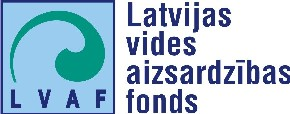 